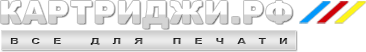                     Словарь терминовВосстановленный картридж - картридж, у которого в оригинальный корпус поставлены  рабочие детали и заправлен тонер, близкий по физико-химическим свойствам к оригинальному тонеру. Драм-картридж (копи-картридж) - блок, включающий фотобарабан, систему его очистки, и в некоторых случаях, бункер отработанного тонера.Лазерный картридж (тонер-картридж) - блок с тонером, который является неотъемлемой частью технологии лазерной печати. Относится к расходным материалам копировального аппарата и таких аппаратов как: копир, факс, многофункциональные устройства, цветной и черно-белый лазерный принтер, лазерный копир.Оригинальный картридж (ОЕМ картридж) - картридж, выпускаемый производителями лазерных принтеров и копировальных аппаратов.Принт-картридж - блок, включающий блок проявки и тонер, и в некоторых случаях фотобарабан и систему его очистки.Ресурс картриджа (количество копий) - максимальное количество отпечатков, которое можно произвести при использовании данного расходного материала. Ресурс указывается в страницах формата А4 при 5% заполнении страниц тонером. Процентное заполнение страницы это отношение площади участков страницы, заполненных тонером или чернилами, к площади белых участков страниц. Для примера, 100% заполнение А4 – это черная страница, полностью заполненная тонером.Совместимыйкартридж - картридж, изготовленный сторонней организацией для определенной модели принтера, с использованием собственных патентов.Струйный картридж (чернильный картридж) - это картридж, красящим веществом которого являются чернила.Тонер– красящее вещество в виде порошка, применяемое в копировально-множительных аппаратах.Фотобарабан (ОРС) - представляет собой металлический цилиндр (обычно алюминиевый), покрытый слоем фотопроводящего материала - диэлектрика, электрическое сопротивление которого резко падает под действием светового излучения.Фотобумага - бумага, специально разработанная для печати фотографий, графических изображений или иллюстраций. Фотобумага обеспечивает высокое разрешение изображений. Она выпускается в разных форматах, есть фотокарточки и самоклеющаяся фотобумага. В зависимости от характера специального покрытия фотобумага может быть глянцевая (Glossy) и матовая (Matte).ЧИП - электронная микросхема, позволяющая учитывать количество напечатанных копий.